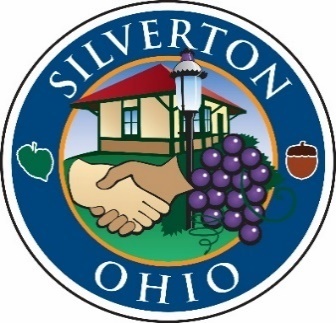 RECORD OF PROCEEDINGSMinutes of the Silverton Village Council MeetingHeld Thursday, November 15, 2018The Council of the Village of Silverton convened in regular session in Council Chambers at 6943 Montgomery Road at 7:00 pm on Thursday, November 15, 2018. Mayor Smith called the meeting to order.OPENING REMARKS:Mayor Smith led a moment of prayer followed by the Pledge of Allegiance. ROLL CALL:Elected Officials:John Smith, Mayor			PresentShirley Hackett-Austin, Council	PresentMark Quarry, Council			PresentFrank Sylvester, Council		PresentIdella Thompson, Council		PresentDottie Williams, Council		PresentFranklin Wilson, Council		PresentAlso present:Tom Carroll, Village Manager Meredith George, Village ClerkBryan Pacheco, DinsmoreLt. Dan McElroy, HCSO District 4 SupervisorMAYOR’S COMMENTS AND GUESTS:Mr. Sylvester presented the October 2018 Student of the Month, Mr. Kevin Pearson, and Mayor Smith presented him with a proclamation. Congratulations Kevin!Mrs. Hackett-Austin presented the November 2018 Student of the Month, Ms. Autymn Sloan, and Mayor Smith presented her with a proclamation. Congratulations Autymn. APPROVAL OF MINUTES FROM PRIOR MEETINGS:Mayor Smith presented the minutes from the September 20, 2018 Council Meeting, the October 4, 2018 Workshop and the November 1, 2018 Workshop. Mrs. Williams moved to approve the minutes and the motion was seconded by Mr. Sylvester. Motion carried by a unanimous voice vote.  PUBLIC COMMENT:
None.OLD BUSINESS:
None. NEW BUSINESS, GENERAL COMMENTS AND COMMITTEE REPORTS:Village Manager’s Report Mr. Carroll will have more to report on the damage from the ice storm when Mr. Lehmkuhl returns to the office. Mr. Carroll noted the draft budget public hearing is set for Thursday, December 6 at 5:30 p.m. Mr. Carroll thanked Denise Stemen for all her hard work in preparing the budget. Mr. Carroll noted the offices will be closed on November 22 and November 23 for Thanksgiving.  COMMITTEE REPORTS/OPEN DISCUSSIONCommittee Reports Mr. Sylvester – No report. Mrs. Williams – Mrs. Williams reported the Fire District has been going to local colleges to recruit new employees. Please change the batteries in your smoke detector.  Mr. Quarry – Mr. Quarry thanked the HCSO for the extra patrol while he was out of town. Mrs. Thompson – No report.Mr. Wilson – Mr. Wilson reported the PACT Com met earlier this evening. Topics of discussion were the tree giveaway program, 2019 Taste of Silverton and Summer Concert Series, and the Veteran’s Memorial at Ficke Park. Mrs. Hackett-Austin – Mrs. Hackett-Austin reported the CIC has a meeting on December 5 at 6:30 p.m. Mrs. Hackett-Austin reported the Silverton Block Watch 25th Anniversary Committee met recently. The “Silver” Anniversary party will be held on September 14, 2019 at Meier’s Winery. INTRODUTION AND READING OF NEW/AND OR PENDING LEGISLATION:Mrs. George gave the reading of Ordinance 18-3600 Supplemental Appropriation Ordinance Number 7, Amending Ordinance 17-3575, Ordinance 18-3577, Ordinance 18-3579, Ordinance 18-3582, Ordinance 18-3583, Ordinance 18-3589, And Ordinance 18-3596 for the Expenses of the Village of Silverton, Ohio for the Fiscal Year 2018. Mr. Quarry motioned for passage and was seconded by Mrs. Williams. A roll call vote was taken. All members present voted aye. Motion carried. Mrs. George gave the reading of Resolution 18-791 A Resolution Accepting the Hamilton County Multi-Hazard Mitigation Plan. Mr. Sylvester motioned for passage and was seconded by Mr. Quarry. A roll call vote was taken. All members present voted aye. Motion carried. Mrs. George gave the reading of Resolution 18-792 A Resolution Authorizing the Village Manager to Extend a Contract for Alternative Supply of Electric Energy. Mrs. Thompson motioned for passage and was seconded by Mr. Wilson. A roll call vote was taken. All members present voted aye. Motion carried. ADJOURNMENT:Mrs. Thompson moved for adjournment and was seconded by Mr. Quarry. Motion carried by a unanimous voice vote.The meeting was adjourned at 8:00 p.m.Respectfully submitted,_____________________________        Meredith L. GeorgeClerk of Council_____________________________John A. SmithMayor